РЕСПУБЛИКА ДАГЕСТАНГЛАВА МУНИЦИПАЛЬНОГО ОБРАЗОВАНИЯ«УНЦУКУЛЬСКИЙ РАЙОН»Индекс 368950 п. Шамилькала, ул. им. М. Дахадаева 3, тел. 55-62-82,  е-mail: mo_uncuk_raion@mail.ru П О С Т А Н О В Л Е Н И Еот «05» февраля 2018 г.  № 10Об установлении повышающих коэффициентов, учитывающих масштаб и  уровень управления по группам оплаты труда,  для определения должностного оклада руководителям муниципальных образовательных учреждений МО «Унцукульских район»В соответствии с Постановлением Правительства Республики Дагестан от 28 апреля 209 года № 117 «О введении новых систем оплаты труда работников государственных учреждений Республики Дагестан», Постановлением Правительства Республики Дагестан № 345 от 8 октября  2009 года «Об утверждении положения об оплате труда работников государственных образовательных учреждений, находящихся в ведении Министерства образования и науки Республики Дагестан»,  на основании Постановления администрации МО «Унцукульский район» № 05                       от 23 января 2017 года «Об утверждении Порядка расчета заработной платы руководителей, заместителей руководителей  и главных бухгалтеров муниципальных образовательных учреждений», постановляю:1. Установить повышающий коэффициент для определения должностного оклада руководителям муниципальных образовательных учреждений, учитывающий масштаб и уровень управления в соответствии с группой по оплате труда:Общеобразовательные школы:МКОУ «Унцукульская СОШ № 1» - 1,95;МКОУ «Унцукульская СОШ №2» - 1,85;МКОУ «Ашильтинская СОШ» - 1,7;МКОУ «Гимринская СОШ» - 1,95;МКОУ «Шамилькалинская СОШ» - 2,2;МКОУ «Ирганайская СОШ» - 1,95;МКОУ «Араканская СОШ» - 1,6;МКОУ «Зиранинская СОШ» - 1,8;МКОУ «Балаханская СОШ» - 1,75;МКОУ «Кахабросинская СОШ» - 1,5;МКОУ «Цатанихская СОШ» - 1,4;МКОУ «Гимринская поселковая СОШ» - 1,4;МКОУ «Иштибуринская ООШ» - 1,3;МКОУ «Харачинская ООШ» - 1,3;МКОУ «Моксохская ООШ» - 1,2.Дошкольные учреждения:МКДОУ «Детский сад № 1 «Ромашка» с. Унцукуль – 1,7;МКДОУ «Детский сад № 2 «Ласточка» с. Унцукуль – 1,8;МКДОУ «Детский сад № 3 «Фиалка» с. Ирганай – 1,5;МКДОУ «Детский сад № 4 «Теремок» с. Гимры – 1,65;МКДОУ «Детский сад № 5 «Соколенок» с. Майданское – 1,5;МКДОУ «Детский сад № 6 «Звездочка» с. Балахани – 1,2;МКДОУ «Детский сад № 7 «Улыбка» с. Аракани – 1,3;МКДОУ «Детский сад № 8 «Солнышко» п.Шамилькала – 1,6;МКДОУ «Детский сад № 9 «Сказка» п. Шамилькала – 1,85;МКДОУ «Детский сад № 10 «Снежинка» с. Кахабросо – 1,3;МКДОУ «Детский сад № 11 «Сосна» с. Ашильта» - 1,4;МКДОУ «Детский сад № 12 «Чебурашка» с. Цатаних – 1,3;МКДОУ «Детский сад № 13 «Колобок» п. Гимры – 1,4.Учреждения дополнительного образования:МКУ ДО «Районный ЦДОД» - 1,4;МКУ ДО «ДДТ п. Шамилькала» - 1,2;МКУ ДО «ДДТ с. Гимры» - 1,2;МКУ ДО «ЦДОД п. Шамилькала» - 1,4;МКУ ДО «ДЮСШ с. Унцукуль» -1,4;МКУ ДО «ДЮСШ с. Балахани» - 1,5;МКУ ДО «ДЮСШ с. Гимры» - 1,55;МКУ ДО «СЮТ с. Унцукуль» - 1,5;МКУ «Школа искусств» - 1,4.2. Бухгалтерам всех образовательных учреждений произвести расчет должностного оклада руководителя и его заместителей с учетом установленных коэффициентов и проверить расчет средней заработной платы основного персонала учреждения под персональную ответственность;3. Всем образовательным учреждениям представить в Отдел финансов  штатные расписания с учетом перечисленных выше коэффициентов                   до 6 февраля 2018г.;4. Настоящее постановление вступает в силу с 1 января 2018 года и действует до 1 сентября 2018 года.Глава МО «Унцукульский район»                                                         И.Нурмагомедов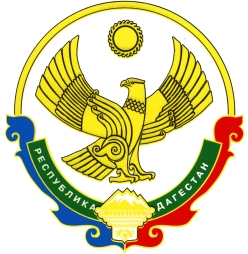 